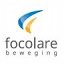 OntmoetingsweekendVerdieping van de focolare spiritualiteit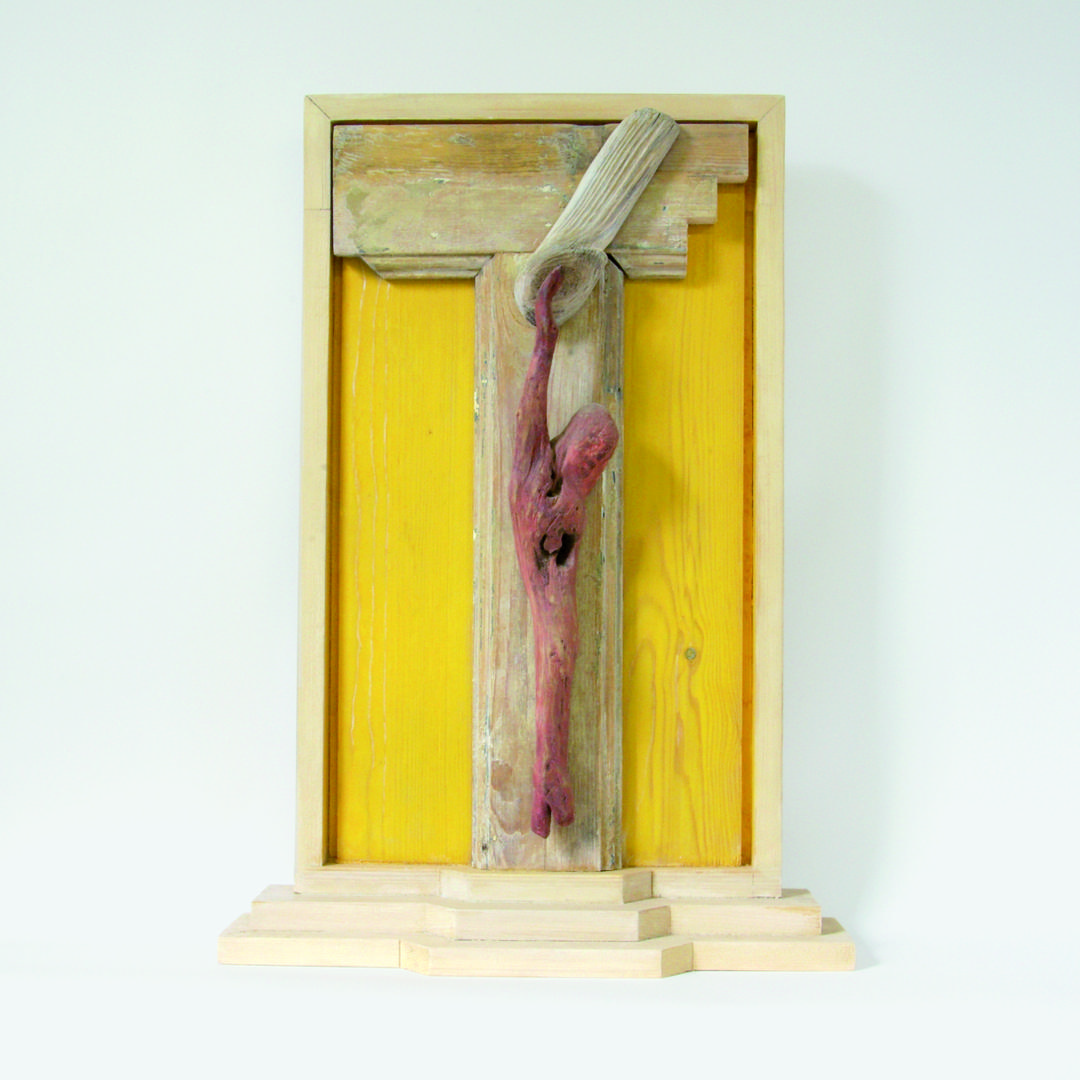 Met het thema: De verlaten Jezus en het levenDatum: aankomst vanaf vrijdag 25 november 19:00 Start programma zaterdag 9:30 tot zondag 27 november 16:00Locatie: Abdijhof Mariënkroon, Abdijlaan 8, 5253 VP NieuwkuijkKosten: € 95,00 ( pinnen niet mogelijk)  Lakenpakket: € 7,50Aanmelding liefst voor 16 november bij: Patricia van Groot Battavé Email: patriciavgb@gmail.com 		Tel. 06-48738262Indien dieet opgeven bij aanmeldingHoud www.focolare.nl  bij voor actuele informatie